The Bureaucracy of Taco Trucks 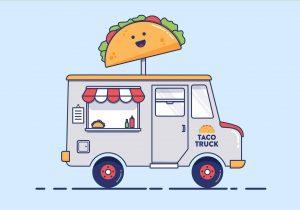 Taking a Closer Look at How the Federal Bureaucracy Governs Your Taco!1789 the State Department had 9 employees, the War Department had 2, and the Treasury Department had 39. Today, the State Department employs about 32,000 civilians, the Defense Department about 760,000, and the Treasury Department about 108,000. The federal bureaucracy today boasts 15 Cabinet departments and dozens of agencies, regulatory commissions, and government corporations, with a civilian workforce of more than 2.8 million. The bureaucratic behemoth exercises power and influence over virtually every facet of the nation’s social and economic life. In the view of many observers, the power, reach, and independence of the federal bureaucracy demand that it be viewed as a fourth branch of government.Directions: Your task is to take each component of a taco truck and, using the links below, research the federal agencies and departments that would regulate it in some way. Use the chart on the reverse side to explain how each component of the taco truck is regulated by the agency and/or department. Internet Resources:The links below will assist you in determining how each federal agency and/or department regulates each taco truck component:Food Truck Regulations https://foodtruckr.com/2017/03/street-food-rules-and-regulations-food-truckers-should-know-about/Taco Shellshttps://www.ams.usda.gov/sites/default/files/media/CID%20Tortillas%2C%20Tortilla%20Chips%2C%20Taco%20Shells%2C%20and%20Tostada%20Shells.pdfTaco Meat http://www.newser.com/story/186139/taco-bell-reveals-exactly-whats-in-its-mystery-meat.htmlhttps://www.fsis.usda.gov/wps/portal/fsis/topics/food-safety-education/get-answers/food-safety-fact-sheets/production-and-inspection/inspection-and-grading-of-meat-and-poultry-what-are-the-differences_/inspection-and-grading-differencesCheesehttps://www.ams.usda.gov/grades-standards/cheddar-cheese-grades-and-standardsTomato https://www.ams.usda.gov/grades-standards/tomato-grades-and-standardsLettuce https://www.fda.gov/downloads/Food/GuidanceRegulation/UCM169008.pdfSour Cream https://www.gpo.gov/fdsys/pkg/CFR-2006-title21-vol2/pdf/CFR-2006-title21-vol2-sec131-160.pdfBeans http://www.registrarcorp.com/fda-fce-sample/Refried_Beans?lang=enAvocadohttp://www.thepacker.com/fruit-vegetable-news/USDA-eases-avocado-regulations-126125793.htmlQuestions to AnswerWhat generalizations can you make about the “bureaucracy of a taco truck” i.e. how involved are federal agencies and departments in the tacos that you eat?What are the advantages and disadvantages to consumers of tacos (like you) of federal rules and regulations? Advantages and disadvantages for taco truck businesses?ConsumersTaco Truck BusinessesBased on what you learned from this activity about the bureaucracy of pizza, would you go into the pizza/taco business? Why or why not?IngredientsFood Truck Regulations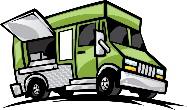 
Department/Organization: ___________________________________________________Regulatory Oversight:Taco Shells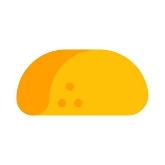 
Department/Organization: ___________________________________________________Regulatory Oversight:Taco Meat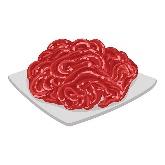 
Department/Organization: ___________________________________________________Regulatory Oversight:Cheese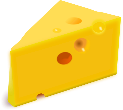 
Department/Organization: ___________________________________________________Regulatory Oversight:Tomato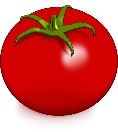 
Department/Organization: ___________________________________________________Regulatory Oversight:Lettuce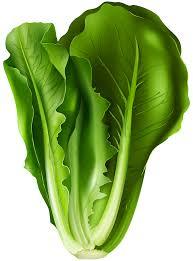 
Department/Organization: ___________________________________________________Regulatory Oversight:Sour Cream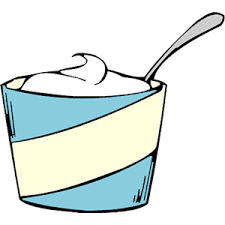 
Department/Organization: ___________________________________________________Regulatory Oversight:Beans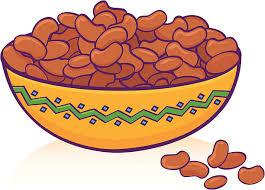 
Department/Organization: ___________________________________________________Regulatory Oversight:Avocado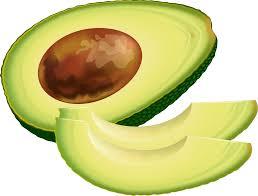 
Department/Organization: ___________________________________________________Regulatory Oversight:AdvantagesDisadvantagesAdvantagesDisadvantages